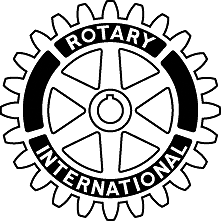 ROTARY INTERNATIONAL DISTRICT 6250, INC.DISTRICT LEADERSHIP PLANAs of July 1, 2009, District 6250 consists of 60 Rotary clubs serving South and Western Wisconsin and Eastern Minnesota.The District is a not-for-profit nonstock corporation formed in the State of Wisconsin with approved Articles of Incorporation and Bylaws.The corporate Board of Directors, as specified in the corporate bylaws, is responsible for formulating policies and procedures, seeing to their implementation, and overseeing operations of the District as a whole.  The existence of this Board, as well as other offices and committees, in no way tends to dilute the authority or responsibility of the District Governor, who is the sole administrative officer of Rotary International recognized within the District.Key administrative positions within the District are	District Governor	District Governor-Elect	District Governor-Nominee	District Governor-Nominee-Nominee	Assistant Governors	District Secretary	District Treasurer	District Committee ChairsDetailed descriptions of these positions and committees may be found in the Manual of Policies and Procedures of this District.The District Governor is authorized to hire a professional management firm to assist in the routine duties related to meeting site arrangements, preparation of the District Directory, as well as other projects as needed.The District Governor will visit each club in the District individually or in multi-group meetings at least once each year as the official visit.  Additional visits are also encouraged.Assistant GovernorsAssistant Governors may be appointed by the District Governor to carry out much of the administrative work associated with club operations, thereby giving the Governor more time to:Emphasize the importance of membership development and retention through attendance at charter events, induction ceremonies, membership development seminars, and new member orientation programs;Motivate Rotarians to participate in club and District activities and projects through attendance at specific events;Encourage participation in Rotary Foundation seminars, the programs of The Rotary Foundation, and financial support of the Foundation through Foundation recognition programs such as those for Paul Harris Fellow, Foundation Benefactors, and Major Donors;Recognize the work of individual Rotarians, through personal recognition, such as the Four Avenues of Service Citation, Service Above Self Award, Presidential Citations and District-level recognitions and awards;Plan for the future of the District;Address the long term development of the club through the Club Leadership Plan;Undertake the duties set forth in section 15.090 of the RI Bylaws.The District Governor shall appoint a sufficient number of Assistant Governors to support between four and eight Rotary clubs based on geographical location; in no event, however, will an Assistant Governor be assigned only one Rotary club.Assistant Governors may be removed by the District Governor where circumstances warrant such removal, such as failure to comply with requirements of the office.Minimum criteria in selecting Assistant Governors include:Membership, other than honorary, in good standing in a club in the District for at least three yearsService as president of a club for a full termWillingness and ability to accept the responsibilities of Assistant GovernorDemonstrated outstanding performance at the District levelPotential for future leadership in the DistrictAssistant Governors are to be appointed on an annual basis, with no Assistant Governor serving more than three one-year terms to provide continuity in the District leadership.  No Past District Governor should serve as an Assistant Governor.Training of Assistant Governors will take place at an Assistant Governor Training session which will be held at a date determined by the District Governor-Elect following the International Assembly.District Committee ChairpersonsThe minimum qualification for appointment to a District committee is membership, other than honorary, in good standing in a club in the District.In addition, the chairperson selected should be a Past District Governor, a past Assistant Governor, or an effective past District committee member who has had previous experience as a member of the District committee involved.District committee chairpersons shall attend the District Team Training Seminar prior to serving as chair.  District committee chairpersons shall attend the District Assembly.District committees shall report to the District Governor on the status of their activities on a regular basis.  District committees shall report successful activities to RI for possible publication in RI publications and on the RI website.